Федеральный государственный  образовательный стандарт дошкольного образованияУважаемые родители!   Федеральный государственный стандарт дошкольного образования разработан впервые в российской истории в соответствии с требованиями вступившего в силу 1 сентября 2013 года Федерального Закона «Об образовании в Российской Федерации».      ФГОС ДО (Федеральный государственный образовательный стандарт дошкольного образования) утверждён  17 октября 2013 года  Приказом  №1155 Министерства образования  и науки РФ.    ФГОС дошкольного образования призван нормативно обеспечить государственные гарантии равенства возможностей для каждого ребенка в получении качественного дошкольного образования. В центре проекта стандарта находятся требования к условиям, в том числе психолого-педагогическим, кадровым, материально-техническим и финансовым.     В отличие от других образовательных стандартов, стандарт дошкольного образования не предусматривает проведение аттестации детей при освоении ими образовательных программ, а требования к результатам представлены в виде целевых ориентиров: инициативность и самостоятельность ребенка, уверенность в своих силах, положительное отношение к себе и другим, активное взаимодействие со сверстниками и взрослыми, способность ребенка к фантазии, воображению, творчеству, любознательность, способность к волевым усилиям и принятию самостоятельных решений и др.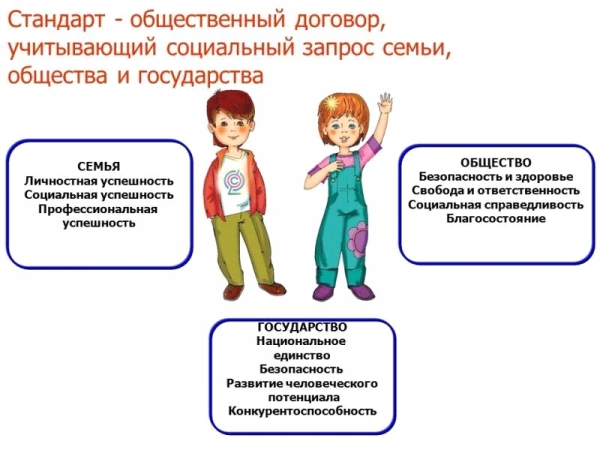 Совет по стандартам утвердил федеральный государственный стандарт дошкольного образованияСовет Министерства образования и науки Российской Федерации по федеральным государственным образовательным стандартам утвердил федеральный государственный стандарт дошкольного образования. В соответствии с новым законом «Об образовании в Российской Федерации» дошкольное образование впервые стало самостоятельным уровнем общего образования. Как отметила директор Департамента государственной политики в сфере общего образования Минобрнауки России Анастасия Зырянова, "С одной стороны, это признание значимости дошкольного образования в развитии ребенка, с другой – повышение требований к дошкольному образованию, в том числе через принятие федерального государственного образовательного стандарта дошкольного образования".Разработка стандарта велась с 30 января 2013 года рабочей группой ведущих экспертов в сфере дошкольного образования под руководством директора Федерального института развития образования Александра Асмолова. Как рассказал А.Асмолов: "В соответствии с принятой разработчиками идеологией дошкольное детство рассматривается в ценностной системе координат культуры достоинства, а не только культуры полезности. В этой системе координат ребёнка ценят, а не оценивают, детство является самоценным этапом, а не только подготовкой к школе; образование выступает как институт социализации и индивидуализации и не сводится к сфере услуг. В основу стандарта была положена культурно-историческая методология развивающихся систем, согласно которой критерием прогресса различных систем является рост вариативности входящих в эти системы элементов. В контексте этой методологии образование выступает как ключевой механизм поддержки разнообразия систем. Отсюда ключевой принцип стандарта – поддержка разнообразия ребёнка и, соответственно, переход от диагностики отбора к диагностике развития. Центральная психодидактическая технология стандарта – это развивающее взаимодействие ребёнка со взрослыми и со сверстниками, а не только одностороннее воздействие на ребёнка. Разработанный стандарт не допускает переноса учебно-дисциплинарной модели образования на жизнь ребёнка дошкольного возраста. Дошкольный ребёнок – человек играющий, поэтому в стандарте закреплено, что обучение входит в жизнь ребёнка через ворота детской игры". В июне 2013 года проект ФГОС дошкольного образования был представлен на широкое общественное обсуждение. Свыше 300 замечаний и предложений, поступивших на проект стандарта, были рассмотрены на заседании Совета Министерства образования и науки Российской Федерации по федеральным государственным образовательным стандартам 3 июля 2013 года. В соответствии с решением Совета проект ФГОС дошкольного образования был доработан и внесён на повторное рассмотрение. На основе заключений 11 экспертных организаций и рекомендации рабочей группы общего образования Совет Министерства образования и науки Российской Федерации по федеральным государственным образовательным стандартам 28 августа 2013 года принял решение утвердить ФГОС дошкольного образования. Справочно: Федеральный государственный стандарт дошкольного образования разработан впервые в российской истории в соответствии с требованиями вступающего в силу с 1 сентября 2013 году федерального закона «Об образовании в Российской Федерации». Образовательные организации дошкольного образования будут самостоятельно разрабатывать и утверждать свои основные образовательные программы на основе федерального государственного образовательного стандарта дошкольного образования и с учетом примерных основных образовательных программ дошкольного образования, которые будут сделаны опытными разработчиками и размещены в федеральном реестре. Образовательные программы дошкольного образования направлены на разностороннее развитие детей дошкольного возраста с учётом их возрастных и индивидуальных особенностей, в том числе достижение детьми дошкольного возраста уровня развития, необходимого и достаточного для успешного освоения ими образовательных программ начального общего образования, на основе индивидуального подхода к детям дошкольного возраста и специфичных для детей дошкольного возраста видов деятельности. Федеральный государственный образовательный стандарт включает в себя требования к: 1) структуре основных образовательных программ (в том числе соотношению обязательной части основной образовательной программы и части, формируемой участниками образовательных отношений) и их объему; 2) условиям реализации основных образовательных программ, в том числе кадровым, финансовым, материально-техническим и иным условиям; 3) результатам освоения основных образовательных программ. Освоение образовательных программ дошкольного образования не сопровождается проведением промежуточных аттестаций и итоговой аттестации обучающихся.

           Родителям о ФГОС